Another “Getting to Know Our Neighbors” Presentation
"Climate Change and Climate Justice” 
Sunday, June 24th at 7:00 p.m. 
Crystal Springs UMC: 2145 Bunker Hill Dr., San Mateo
Guest Speaker: Gary WhitePlease join us for a panel discussion on climate change and climate justice. 
This discussion will address:  Global Warming BasicsCauses of Climate ChangeConsequences of Climate ChangeSolutionsClimate JusticeTechnology AdvancesYour Questions AnsweredGary White is a Climate Activist who was trained by Al Gore and his Climate Reality Project. Gary is passionate about informing and educating people living in the Bay Area about climate change - its effects and solutions.

He holds a B.A. in Sociology from Stony Brook University, an M.S.W. from UC Berkeley, and an Executive Education Certificate in CSR from the Harvard Business School. Mr. White lives in Belmont, CA and is an active member of the Rotary Club of San Mateo. He swims and reads when he is not advocating solutions to climate change.
*Light refreshments will be served following the discussion.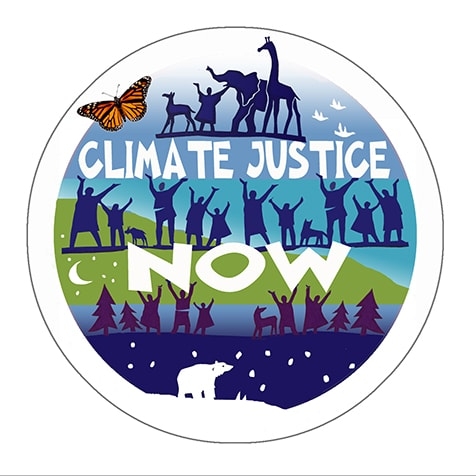 